Indonesia Climate Change Trust Fund (ICCTF)Undangan Untuk Memasukkan Usulan ProgramCoral Reef Rehabilitation and Management Program – Coral Triangle Initiative (COREMAP – CTI) ICCTF - Global Environmental Facility (GEF) World Bank Bagian 1: Pendahuluan Salah satu peran Bappenas dalam pengelolaan sumberdaya kelautan dan perikanan adalah menyiapkan bahan pengoordinasian, pelancaran dan percepatan pelaksanaan program dan kegiatan pengelolaan laut dan pesisir.  Salah satu implementasinya  adalah menyiapkan dan mengembangkan model percepatan pengelolaan pesisir sebagai rekomendasi kebijakan yang dapat di replikasi di seluruh wilayah pesisir. Untuk mendorong penyiapan dan pengembangan model percepatan pengelolaan pesisir, Kementerian Perencanaan Pembangunan Nasional (PPN)/Badan Perencanaan Pembangunan Nasional (Bappenas) melalui Indonesia Climate Change Trust Fund (ICCTF) – satuan kerja di bawah Bappenas yang dibentuk berdasarkan Keputusan Menteri Perencanaan dan Pembangunan Nasional Nomor KEP-44/M.PPN/HK/09/2009 jo. Nomor KEP-59/M.PP/HK/09/2010 jo. Peraturan Menteri Perencanaan dan Pembangunan Nasional  Nomor 03 Tahun 2013, mengimplementasikan proyek The Coral Reef Rehabilitation and Management Program – Coral Triangle Initiative (COREMAP-CTI) . COREMAP-CTI merupakan program perlindungan ekosistem terumbu karang yang bertujuan untuk memperkuat kapasitas kelembagaan untuk monitoring dan penelitian ekosistem pesisir guna menghasilkan informasi berbasis data, serta peningkatan efektivitas pengelolaan ekosistem pesisir prioritas. Proyek COREMAP-CTI dilaksanakan bersama dengan Lembaga Ilmu Pengetahuan Indonesia (LIPI).Pelaksanaan program ini dibiayai oleh dana Pinjaman dan Hibah dari Bank Dunia, dengan LIPI sebagai pelaksana dari komponen dana pinjaman, dan Bappenas melalui ICCTF sebagai pelaksana dari komponen dana hibah. COREMAP – CTI yang diimplementasikan oleh ICCTF adalah proyek hibah yang didanai oleh Global Environmental Fund (GEF) melalui Bank Dunia. COREMAP-CTI bertujuan untuk meningkatkan efektivitas pengelolaan ekosistem pesisir prioritas. Proyek ini memiliki empat komponen proyek antara lain adalah: Penguatan kelembagaan untuk pemantauan ekosistem pesisir; Dukungan untuk penelitian ekosistem pesisir berdasarkan kebutuhan (demand-driven); Pengelolaan ekosistem pesisir prioritas; dan Manajemen proyek. Dalam proyek COREMAP-CTI, ICCTF memfokuskan kegiatan pada komponen 3 yaitu meningkatkan nilai efektivitas pengelolaan ekosistem target menuju Kawasan Konservasi Perairan (KKP) yang terkelola secara optimal. Target tujuan utama pengembangan proyek yaitu mencapai setidaknya 75% level biru  untuk 4 Kawasan Konservasi Perairan target. Kawasan Konservasi Perairan Target dalam hal ini adalah  Suaka Alam Perairan (SAP) Raja Ampat, SAP Waigeo, Taman Nasional Perairan (TNP) Laut Sawu dan Kawasan Konservasi Perikanan Daerah (KKPD) Kabupaten Kepulauan Raja Ampat (KKPD Selat Dampier). Komponen ini mempunyai 3 sub-komponen yang menjadi acuan ICCTF dalam mengimplementasikan proyek. Batasan kegiatan dalam setiap sub-komponen adalah i) Meningkatkan status KKP dengan indikator kenaikan nilai skor EKKP3K pada kawasan prioritas, ii) Memastikan dukungan terhadap Rencana Zonasi Wilayah Pesisir dan Pulau-Pulau Kecil (RZWP3K) di Propinsi Papua Barat, dan  iii) Penatalayanan sumber daya pesisir oleh masyarakat. Indikator pencapaian pada komponen tiga (3) dapat dijabarkan sebagai berikut:Keterkaitan indikator dengan tujuan utama dan paket-paket pekerjaan dapat dilihat pada bagan berikut ini: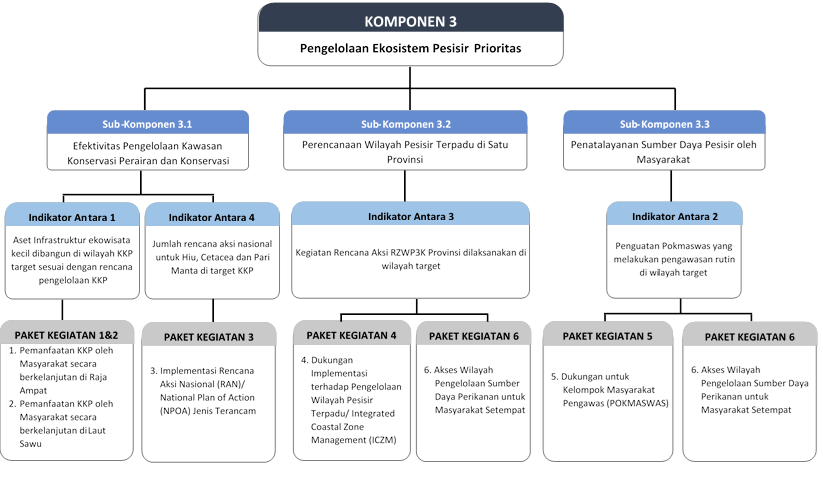 Paket #6: Akses Wilayah Pengelolaan Sumber Daya Perikanan untuk Masyarakat Setempat dijabarkan secara detil pada bagian dua dokumen ini. Bagian 2: Paket #6: Akses Wilayah Pengelolaan Sumber Daya Perikanan untuk Masyarakat Setempat Usulan program dalam paket “Akses Wilayah Pengelolaan Sumber Daya Perikanan untuk Masyarakat Setempat” hendaknya memperhatikan tujuan proyek COREMAP-CTI untuk membantu kelompok masyarakat sekitar perairan Raja Ampat dan Laut Sawu untuk mengelola sumber daya pesisir dan ikan karang dengan pendekatan berbasis hak masyarakat (Right-Based Fisheries Management). Dukungan terhadap praktik pengelolaan sumber daya ikan ini hendaknya merupakan program pengayaan dari praktik pegelolaan perikanan yang ada wilayah target yang lazim di kenal dengan sebutan “sasi”. Ruang lingkup proposal hendaknya mencakup aspek kegiatan yang mendukung inisiasi dan pelaksanaan program pengelolaan perikanan berbasis hak yang terstruktur, sehingga memungkinkan untuk dilakukan proses replikasi di wilayah lain. Usulan program hendaknya memasukkan proses study kelayakan wilayah dengan disertai pengumpulan data sosial, ekonomi dan lingkungan sebelum proyek secara significant di implementasikan untuk mengukur tingkat keberhasilan program ini. Program COREMAP-CTI untuk paket #6, diprioritaskan untuk  mendukung masyarakat di lokasi target agar mendapatkan akses pengelolaan sumber daya perikanan secara lestari berdasarkan sistem pengelolaan berbasis hak adat dan mendapatkan bantuan teknologi pengelolaan perikanan pasca panen. Fokus pekerjaan hendaknya ditujukan untuk membangun tempat dan proyek percontohan sehingga praktik terbaik (best practices) dapat di implementasikan di tempat lain. Dengan mempertimbangkan kesesuaian program COREMAP-CTI dan jenis perikanan yang dominan di wilayah KKP, perikanan karang di wilayah target hendaknya menjadi prioritas dalam usulan proposal. Analisa bioekonomi yang mengarah pada implementasi management measure berupa ouput dan input control pada perikanan karang hendaknya menjadi varibel pada usulan program. Detail pelaksanaan mencakup tapi tidak terbatas pada:Penilaian kelayakan lokasi Pertemuan untuk menetapkan kesepakatan di antara komunitas (SK) Pelaksanaan pengelolaan berbasis hak masyarakat Penilaian dampak sosial, ekonomi dan lingkungan untuk pendekatan pengelolaan berbasis hak masyarakatPelaksanaaan rencana pengelolaan dan langkah-langkah pengendalian tangkapan Penilaian dampak sosial, ekonomi, dan lingkungan untuk pengelolaan ikan terumbu karangImplementasi bio-ekonomi perikanan karang di Raja AmpatMonitoring dan evaluasiBagian 3: PendanaanDana yang disediakan untuk setiap usulan kegiatan Program Akses Wilayah Pengelolaan Sumber Daya Perikanan untuk Masyarakat Setempat adalah maksimum sebesar USD 598,000  (lima ratus sembilan puluh delapan ribu dollar). Permohonan dana selain melalui satu lembaga atau institusi, dapat pula melalui konsorsium (gabungan beberapa lembaga) dalam satu atau lebih (maksimal tiga) pengajuan proposal. Dalam mengusulkan pendanaan, pengusul kegiatan harus memperhatikan persyaratan sebagai berikut:Periode pelaksanaan kegiatan maksimum 24 bulan, mulai bulan Maret 2020 sampai dengan Februari 2022. Pendanaan tidak dipergunakan untuk kegiatan-kegiatan selain kegiatan yang diusulkan dalam proposal, maupun kegiatan yang termasuk dalam kategori kegiatan yang tidak dapat didanai proyek (negative list), seperti yang diuraikan dalam Bagian 6 poin 5.Pengelolaan kegiatan dan keuangan mengikuti mekanisme pendanaan APBN dalam bentuk bantuan pemerintah sesuai dengan PMK No.173/PMK.05/2016, termasuk pelaporannya. Sekretariat ICCTF akan memfasilitasi dan mendampingi staf pelaksana kegiatan dalam pengelolaan keuangan dan administrasi. Bagi konsorsium, pertanggungjawaban keuangan dan administrasi dilaksanakan oleh ketua/koordinator konsorsium yang menandatangani Surat Perjanjian Kerjasama.Perubahan anggaran yang terjadi selama kegiatan berjalan dapat dimungkinkan, dengan catatan perubahan tersebut mempunyai alasan yang jelas, data pendukung yang kuat dan tidak mengubah output kegiatan. Perubahan anggaran tidak menambah total anggaran semula dan melalui mekanisme pengajuan kepada ICCTF. Bagian 4: Bagaimana dan Kapan Dapat Mengajukan Usulan KegiatanSetelah pengumuman call for proposal, pengusul dapat menyampaikan usulan kegiatan ke Sekretariat ICCTF. Usulan kegiatan harus dibuat dengan menggunakan formulir usulan program ICCTF yang dapat diunduh dari website ICCTF (https://www.icctf.or.id/call-for-proposal/). Usulan kegiatan harus dibuat dan diserahkan dalam bentuk format elektronik (MS Word 2003 compatible atau versi yang lebih baru) paling lambat tanggal 12 Januari 2020 jam 17.00 WIB, ke E-mail: Usulan kegiatan yang akan disampaikan harus memperhatikan: Proposal tidak melebihi 20 halaman yang tertera di dalam formulir/template Proposal dapat dibuat dalam Bahasa IndonesiaPenamaan file proposal dengan format:NAMA LEMBAGA-CFPCOREMAPWB (Contoh: YAYASANXX-CFPCOREMAPWB.doc) Dokumen yang disampaikan tidak melebihi 10 MB. Usulan kegiatan  yang diserahkan setelah batas penerimaan berakhir tidak akan diterima. Bagian 5: Siapa yang Dapat Mengajukan Usulan Kegiatan Undangan untuk memasukkan usulan kegiatan ini ditujukan kepada organisasi masyarakat sipil dengan pengalaman kerja di bidang pengelolaan sumber daya alam Organisasi masyarakat sipil yang dapat mengajukan usulan kegiatan ini adalah Lembaga Swadaya Masyarakat (LSM), Kelompok Swadaya Masyarakat (KSM), universitas, lembaga penelitian, serta lembaga riset non-pemerintah. Pelaksana program dapat membentuk konsorsium dengan satu lembaga sebagai penanggung jawab.Pengusul  kegiatan  harus  mempunyai  status  badan  hukum Indonesia  serta  sistem  pengelolaan  kerja  dan sistem keuangan yang mapan.Pengusul kegiatan diutamakan memiliki pengalaman implementasi program di provinsi atau lokasi kegiatanPengusul kegiatan dapat memasukkan proposal untuk lebih dari satu paket kegiatanPengusul kegiatan harus menyiapkan informasi pendukung (legal documents) yang diserahkan bersamaan dengan usulan meliputi:Fotokopi akta notaris/Surat Pengukuhan dari Kementerian/Lembaga terkait Anggaran dasar dan Anggaran Rumah Tangga Fotokopi Standard Operating Procedure/SOP sistem pengelolaan keuanganStruktur organisasiNPWP organisasi/institusiSurat Pemberitahuan Tahunan (SPT) Surat dukungan dari pemerintah setempat Laporan Keuangan yang sudah diaudit periode 2 tahun terakhirPakta Integritas/Surat pernyataan tidak ada benturan kepentinganSurat Keterangan bahwa proposal proyek yang diajukan bukan merupakan pendanaan tambahan dari proyek yang telah ada Bagian 6: Program Ini TIDAK Dapat Mendanai Management fee atau biaya pungutan lembaga/organisasi.Pembangunan infrastruktur skala besar kecuali yang sudah ditetapkan dalam ruang lingkup proyek COREMAP-CTI. Kegiatan-kegiatan  yang menimbulkan dampak lingkungan dan dampak sosial negatif yang penting, termasuk ancaman terhadap spesies flora dan fauna yang penting, dan program yang memerlukan penggusuran penduduk secara paksa (involuntary resettlement).Kegiatan yang bertentangan dengan prinsip Environmental and Social Safeguard (ESS) ICCTF yang meliputi: tidak menghargai pengetahuan tradisional dan nilai-nilai kebudayaan masyarakat adat maupun lokal dengan merujuk pada kewajiban hukum internasional termasuk Deklarasi PBB tentang Hak-Hak Masyarakat Adat;merusak kelestarian dan keanekaragaman hayati; akuisisi lahan dan pemukiman kembali; melanggar HAM dan diskriminasi gender; perburuhan anak (child-labor); memproduksi - menggunakan bahan/komoditas yang menganggu kesehatan masyarakat, secara langsung ataupun tidak langsung seperti tembakau, minuman keras, narkotika dan obat-obatan yang terakumulasi (DDT, dan lainnya);dukungan terhadap kegiatan politik praktis; danKegiatan yang masuk ke dalam negative list pada ESS World Bank yang meliputi: Tidak melakukan kegiatan yang dapat menimbulkan potensi dampak lingkungan yang signifikan, sensitif, berskala besar, kompleks, menimbulkan kerusakan yang bersifat permanen dan memberikan dampak negatif baru yang belum pernah terkaji sebelumnya. Tidak melakukan kegiatan yang merupakan introduksi spesies baru tanpa mengikuti kerangka regulasi yang berlaku dan tidak melalui kajian resiko yang sepatutnya. Tidak melakukan kegiatan di area yang dilindungi (protected areas) atau kegiatan dan atau aktivitas yang mengakibatkan konversi dan degradasi habitat alami secara signifikan Tidak melakukan kegiatan pengadaan pestisida atau melakukan kegiatan dan atau aktivitas yang dapat meningkatkan penggunaan pestisida secara signifikanTidak melakukan kegiatan yang tanpa melibatkan keterlibatan pemangku kepentingan dan masyarakat sekitar lokasi kegiatan terutama masyarakat adat dan pihak terdampak lain yang rentan dan minoritas (perempuan, orang tua dan anak-anak)Tidak membiayai pembelian tembakau (rokok) dan alat alat peperanganTidak menggunakan batu karang dan pasir laut untuk pekerjaan konstruksi minor di pesisir. Tidak melakukan kegiatan dan atau aktivitas tanpa adanya  upaya-upaya pengeloaan limbah ( padat, cair, gas atau limbah B3) yang sesuai dengan peraturan yang berlaku dan praktik2 yang baikTidak melakukan kegiatan atau aktivitas yang berdampak negatif terhadap keberadaan cagar budaya fisik dan non-fisik (tradisi, kebiasaan) serta layanan jasa lingkungan seperti penyediaan sumber air, sumber makanan, tumbuhan obat2-an, kayu,  perlindungan terhadap bencana alam (mangrove untuk menahan tsunami). Dokumen Environmental and Social Safeguard Framework (ESSF) – COREMAP CTI yang dapat diakses di https://www.icctf.or.id/portfolio/coremap-cti/ akan menjadi acuan dalam penanganan isu lingkungan dan sosial.Bagian 7: Tahapan Penilaian Usulan Program dan Kriteria Evaluasi Usulan kegiatan akan dievaluasi dalam beberapa tahapan berdasarkan kinerja yang diharapkan, dan kriteria berikut ini:Tahap Penilaian administrasi dan kriteria dasar. Pada tahap ini kelengkapan administrasi pengusul proposal dan pemenuhan kriteria dasar akan dinilai berdasar aspek berikut:Pengusul harus memiliki status badan hukum IndonesiaKelengkapan proposal dan prosedur administrasi diterima tepat waktuProposal harus memenuhi rentang anggaran yang ditentukan ICCTFProposal proyek bukan merupakan pendanaan tambahan dari proyek yang telah adaPengusul harus memiliki surat dukungan dari Pemerintah Daerah pada lokasi target terkait implementasi proyek COREMAP-CTI. Tahap Penilaian mendalam (substansi proyek, risiko, kriteria investasi, pelibatan berbagai pemangku kepentingan, strategi keberlanjutan. Pada tahap ini 5 kriteria akan dinilai dengan bobot masing-masing sebagai berikut :Detail proyek atau kelayakan proyek (bobot: 40%)Kinerja yang diharapkan terhadap Kriteria Investasi (bobot: 25%)System Keuangan dan Kapasitas Pengelolaan (15%)Strategi Keberlanjutan (bobot: 10%)Analisis Risiko (bobot: 5%)Pengikut-sertaan berbagai pemangku kepentingan (bobot: 5%)Penilaian daftar pendek (shortlist proposal). Kriteria dalam tahap ini meliputi: Kebaruan: Metode, pendekatan dan topik merupakan hal yang baru, belum pernah dikerjakan oleh  pihak lainKeaslian: Ide asli berasal dari pengusul Kelayakan: Dapat dilakukan sesuai rencanaManfaat: Manfaat dapat dirasakan secara langsung atau tidak langsung oleh masyarakatMitigasi dampak lingkungan dan sosial: Memiliki rencana mitigasi yang jelas atas potensi dampak lingkungan dan sosial dari hasil analisis risiko. Risiko Kegagalan: Tidak memiliki asumsi yang berisiko tinggi tidak tercapai atau menghambat pelaksanaan kegiatanKompatibilitas: Proposal yang disusun sesuai dengan tujuan proyek COREMAP-CTIKeberlanjutan: Proposal yang disusun memastikan adanya keberlanjutan proyek dan mekanisme pembiayaan Persetujuan oleh MWA ICCTF dan hasil penilaian akhir proposal bersifat mutlak dan tidak dapat diganggu gugat. Penilaian kapasitas lembaga penerima meliputi:Kapasitas dan pengalaman lembaga pelaksana Personil (agar dilampirkan daftar riwayat hidup, masing-masing tidak melebihi 3 halaman)Bagian 8: Jadwal Evaluasi Usulan Program ICCTF akan menghubungi pengusul kegiatan yang proposalnya masuk dalam shortlist pada minggu ke-IV bulan Januari – Minggu ke I bulan Februari 2020, untuk menentukan jadwal verifikasi dan negosiasi dengan tim seleksi proposal.Bagian 9: Alamat ICCTFPertanyaan-pertanyaan mengenai proses pengajuan usulan kegiatan agar ditujukan ke alamat berikut ini: TujuanIndikatorPeningkatan nilai efektivitas pengelolaan ekosistem target menuju setidaknya 75% level biruAset infrastruktur ekowisata kecil terbangun di wilayah Kawasan Konservasi Perairan target, sesuai dengan rencana pengelolaan KKPPeningkatan nilai efektivitas pengelolaan ekosistem target menuju setidaknya 75% level biruPenguatan POKMASWAS yang melakukan pengawasan rutin di daerah-daerah Kawasan Konservasi Perairan sasaran Peningkatan nilai efektivitas pengelolaan ekosistem target menuju setidaknya 75% level biruKegiatan rencana aksi RZWP3K provinsi Papua Barat yang terlaksana Peningkatan nilai efektivitas pengelolaan ekosistem target menuju setidaknya 75% level biruJumlah Rencana Aksi Nasional yang terimplementasi untuk jenis Hiu, Cetacea, dan Pari Manta di Kawasan Konservasi Perairan target Program CoremapE-mail: coremap@icctf.or.id.